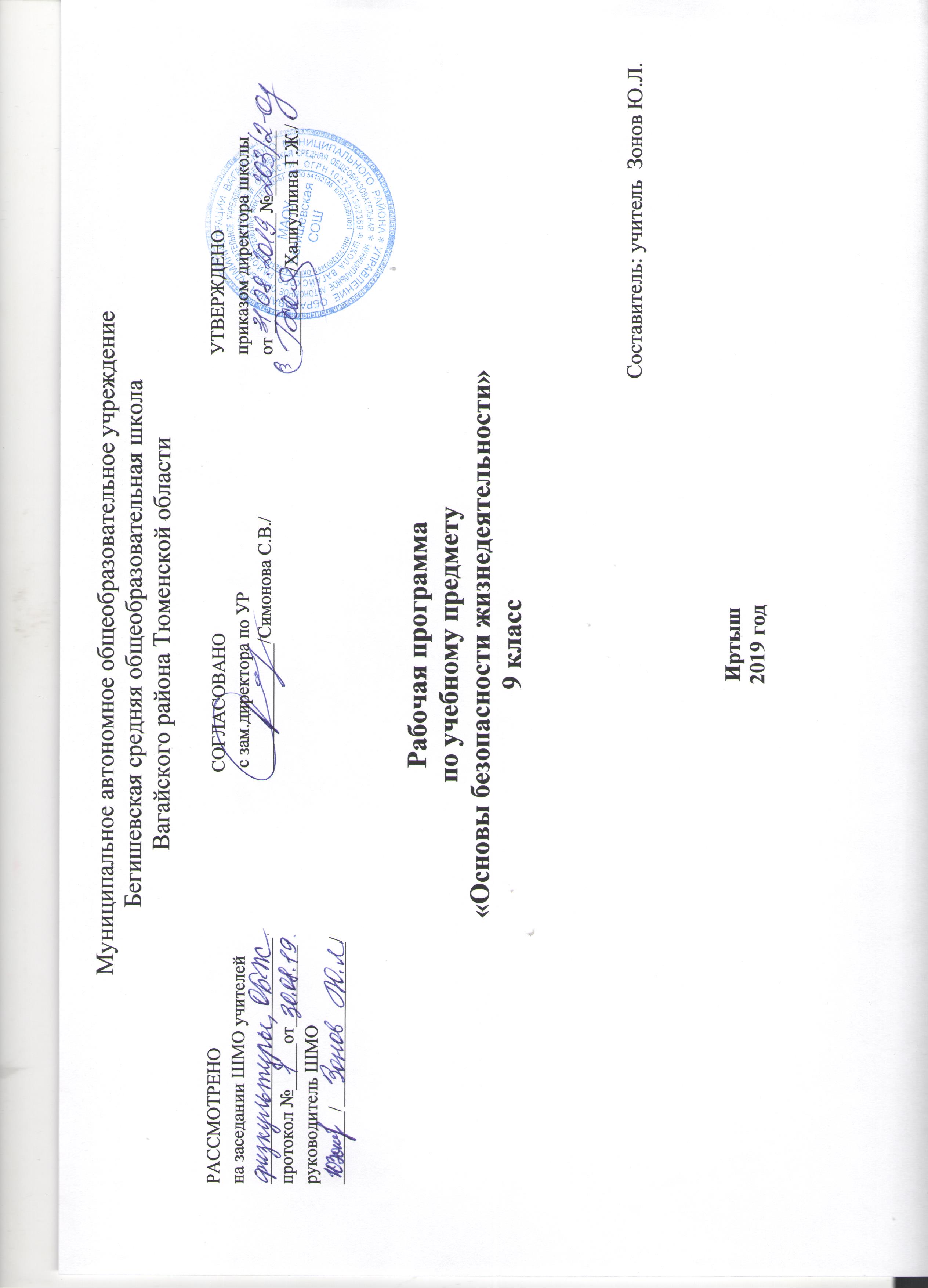 Планируемые результаты освоения программы ОБЖ в 9 классеЛичностными результатами обучения ОБЖ в 9 классе являются: — развитие духовных и физических качеств, обеспечивающих защищенность личных и общественных интересов от внешних и внутренних угроз; — понимание важности сохранения своего здоровья и формирование потребности соблюдения норм здорового образа жизни, осознанно выполнять правила безопасности в конкретной ситуации; — формирование культуры безопасности жизнедеятельности; — воспитание ответственного отношения к сохранению окружающей среды и к жизни человека, а также к своей жизни; воспитание понимания необходимости обеспечения личной и общественной безопасности. Метапредметными результатами обучения ОБЖ в 9 классе являются: — овладение умениями понимать причины возникновения опасных и чрезвычайных ситуаций; анализировать причины возникновения опасности: обобщать и сравнивать, видеть причины опасности и понимать их влияние на человека и окружающую среду; — овладевать навыками безопасного поведения в различных опасных и чрезвычайных ситуациях; оценивать свои поступки; уметь находить пути решения поставленных задач; — моделировать личные подходы к собственной безопасности в нестандартной ситуации; — приобретение личного опыта в поиске необходимой информации, умении анализировать ее и делать выводы; — умение формулировать свои мысли, умение принимать точку зрения собеседника, понимать право существования иного мнения; умение работать в коллективе; — освоение алгоритмов действия в опасной или чрезвычайной ситуации любого характера и формирование умений выполнять необходимые социальные посильные роли в предупреждении, вовремя и при ликвидации последствий чрезвычайных ситуаций раз личного происхождения. Предметные результаты обучения. В результате обучения по представленной программе для 9 класса большинство учащихся будут: Представлять: сущность организационной работы МЧС. Современные средства поражения, их поражающие факторы. Типы и принцип устройства защитных сооружений. Принцип организации и средства мониторинга. Сущность терроризма и его опасность. Существующие направления терроризма и экстремизма. Критерии оценки состояния здоровья. Пути формирования здорового образа жизни. Иметь представление о технике искусственного дыхания и непрямого массажа сердца. Понимать: влияние общей культуры на формирование человека как личности. Важность формирования культуры безопасности жизнедеятельности. Ценность жизни человека. Необходимость обеспечения личной и общественной безопасности. Задачи национальной обороны, государственной и общественной безопасности. По чему вопросы безопасности жизнедеятельности закреп лены законодательно. Сущность терроризма и понимать его опасность. Опасность международного терроризма для национальной безопасности России. Понимать сущность определения понятия «здоровье». Необходимость сохранения здоровья. Зависимость физической культуры и состояния здоровья человека. Знать: главные положения национальной безопасности РФ. Понятие «национальные интересы». Стратегические цели обеспечении национальной безопасности государства. Принципы организации обороны РФ; по рядок призыва на военную службу; главные положения ФЗ РФ «Об обороне»; порядок обязательной подготовки граждан к военной службе. Основные направления государственной политики в области ГО и защиты населения и территории от ЧС. ФЗ РФ, направленные на защиту населения и территорий от ЧС. Структуру и задачи РСЧС. Задачи ГО в мирное и военное время. Средства оповещения. ЧС природного и техногенного характера, их причины возникновения и последствия. Что такое мониторинг и мониторинг ЧС техногенного и природного характера. Как защитить себя при угрозе теракта. О вреде и последствиях курения, алкоголизма и наркомании. Правила поведения при угрозе и проявлении опасных и чрезвычайных ситуаций природного, техногенного и социального характера. Правила оказания первой помощи при ранах, кровотечении, переломах, ожогах. Уметь: работать с различными источниками информации. Анализировать и сопоставлять, делать выводы; принимать решения. Уметь моделировать процессы. Применять полученные знания и навыки на практике. Использовать знания, полученные на уроках биологии, географии, химии, физики. Иметь элементарные навыки в составлении и соблюдении оптимального рациона питания с учетом нагрузок и климатических условий. Составлять индивидуальную программу оздоровления. Оказывать первую помощь при ранах, кровотечении, переломах, ожогах.Содержание учебного курсаРаздел-1 Основы безопасности личности, общества и государстваГлава 1. Национальная безопасность России в мировом сообществе.Россия в мировом сообществе и национальная безопасность Национальные интересы России. Основные угрозы национальным интересам России и пути обеспечения ее безопасности Организация обороны Российской ФедерацииГлава 2. Организация защиты населения и территорий от чрезвычайных ситуаций природного и техногенного характера. ЧС России- Федеральный уполномоченный орган в сфере гражданской обороны (ГО) и чрезвычайных ситуацийЕдиная государственная система предупреждения и ликвидации чрезвычайных ситуаций (РСЧС), ее структура и задачи. Законодательные, нормативные и правовые основы обеспечения безопасностиГражданская оборона – составная часть обороноспособности страны.Современные средства поражения их поражающие факторы, мероприятия по защите населения.Глава 3. Терроризм как угроза национальной безопасности Российской Федерации.Терроризм и безопасность человека. Международный терроризм и безопасность РоссииРаздел-2 Основы формирования здорового образа жизниГлава 4. Факторы разрушающие здоровье. Табакокурение и его вред. Алкоголь и его вред. Наркотики и их вред Глава 5. Факторы формирующие здоровье человекаРациональное питание. Основы подбора продуктов питанияСоветы, как выбрать безопасные продуктыГигиена одеждыЗанятия физической культурой. Туризм как вид активного отдыха.Тематическое планирование 9 класс№ урокаТема урокаКоличество часов № урокаТема урокаКоличество часов 1Россия в мировом сообществе и национальная безопасность12Национальные интересы России13Основные угрозы национальным интересам России и пути обеспечения её безопасности14Организация обороны Российской Федерации15Правовые основы государства и воинской обязанности граждан16Обобщающий урок Тест17МЧС России — федеральный уполномоченный орган в сфере гражданской обороны (ГО) и чрезвычайных ситуаций18Единая государственная система предупреждения и ликвидации чрезвычайных ситуаций (РСЧС), её структура и задачи19 Законодательные, нормативные и правовые основы обеспечения безопасности110Гражданская оборона - составная часть обороноспособности страны111Современные средства поражения, их поражающие факторы, мероприятия по защите населения112Основные мероприятия гражданской обороны по защите населения от чрезвычайных ситуаций мирного и военного времени113 Защитные сооружения Гражданской обороныКонтрольное тестирование114Чрезвычайные ситуации мирного времени115 Мониторинг и прогнозирование чрезвычайных ситуаций116Обобщающий урок тест              117 Терроризм и безопасность человека118 Международный терроризм и безопасность России 119Понятия о здоровье120 Табакокурение и его вред121 Алкоголь и его вред122 Наркотики их вред123Обобщающий урок                  124 Проект125Рациональное питание126 Основы подбора продуктов питания127 Советы как выбрать безопасные продукты128Гигиена одеждыТестовая работа129Занятия физической культурой130 Туризм -  как вид активного отдыха131Обобщающий урок контрольная работа.32Рекомендации специалистов МЧС по действиям в чрезвычайных ситуациях133 Правила оказания первой помощи134Итоговый обобщающий урок.1Итого: 34 часа 